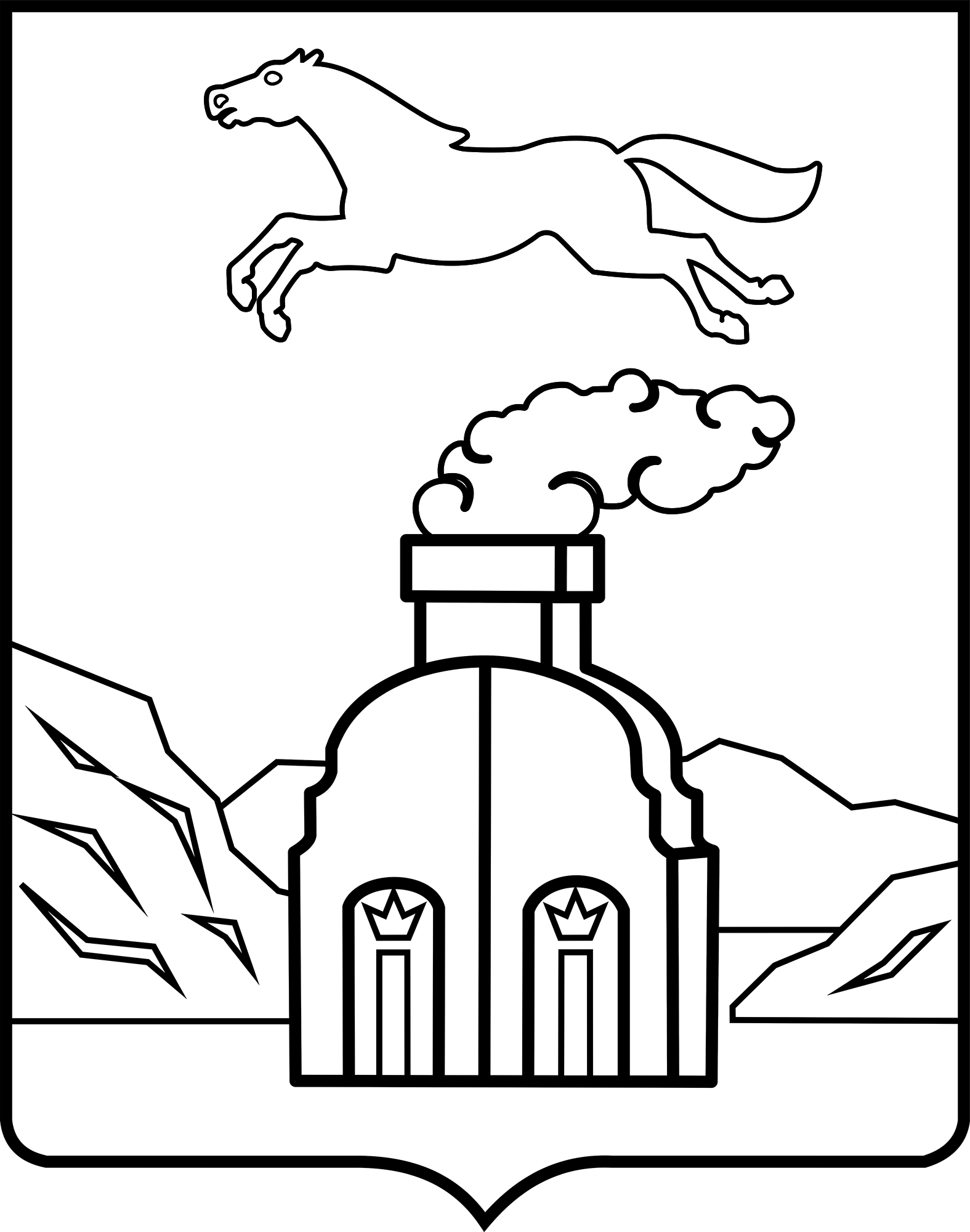 АДМИНИСТРАЦИЯ  ГОРОДА БАРНАУЛАПОСТАНОВЛЕНИЕОт __________________				             №________________В соответствии с Градостроительным кодексом Российской Федерации, Федеральным законом от 06.10.2003 №131-ФЗ «Об общих принципах организации местного самоуправления в Российской Федерации»ПОСТАНОВЛЯЮ:1. Утвердить Программу комплексного развития социальной инфраструктуры городского округа – города Барнаула Алтайского края (приложение).2. Комитету информационной политики (Андреева Е.С.) обеспечить опубликование постановления в газете «Вечерний Барнаул» и размещение на официальном Интернет-сайте города Барнаула.3. Контроль за исполнением постановления возложить на заместителя главы администрации города по градостроительству и земельным отношениям Демина С.О.Об утверждении Программы комплексного развития социальной инфраструктурыгородского округа – города Барнаула Алтайского краяПервый заместитель главы администрации города, руководитель аппарата                                                                 В.Г.Франк